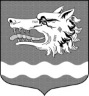 Администрация муниципального образования Раздольевское сельское поселение муниципального образования Приозерский муниципальный район Ленинградской областиПОСТАНОВЛЕНИЕ29 декабря 2017 года                                                                                       № 261В соответствии с Федеральным законом Российской Федерации от 06 октября 2003 года  № 131-ФЗ «Об общих принципах организации местного самоуправления в Российской Федерации», Постановлением Правительства Ленинградской области от 14 ноября 2013 г. № 400 «Об утверждении государственной программы Ленинградской области "Обеспечение устойчивого функционирования и развития коммунальной и инженерной инфраструктуры и повышение энергоэффективности в Ленинградской области", Постановлением Правительства Ленинградской области от 29.12.2012 N 463 "О государственной программе Ленинградской области "Развитие сельского хозяйства Ленинградской области", администрация муниципального образования Раздольевское сельское поселение  ПОСТАНОВЛЯЕТ:1. Внести в постановление от 21.12.2016 года № 289 «Об утверждении  муниципальной программы «Обеспечение устойчивого функционирования и развития коммунальной инфраструктуры и повышение энергоэффективности в  муниципальном образовании Раздольевское сельское поселения на 2017 год» следующие изменения и дополнения.  1.1. Приложение к постановлению администрации МО Раздольевское сельское поселение от 21.12.2016 г. № 289 «Паспорт муниципальной программы «Обеспечение устойчивого функционирования и развития коммунальной инфраструктуры и повышение энергоэффективности в  муниципальном образовании Раздольевское сельское поселения на 2017 год»Раздел:читать в следующей редакции:раздел: читать в следующей редакции:Раздел:читать в следующей редакции:Раздел:читать в следующей редакции:1.2. Пункт 5 «Ожидаемые результаты реализации ПрограммыРеализация программы позволит: Разработка проектно-сметной документации на строительство водоочистных сооружений в д.Раздолье;Предупреждение аварийных ситуаций, связанных с нарушением подачи энергетических ресурсов; Обеспечение бесперебойной работы объектов коммунального хозяйства.»Читать в следующей редакции: «5. Ожидаемые результаты реализации ПрограммыРеализация программы позволит: Обеспечить бесперебойную подачу газа;Разработка проектно-сметной документации на строительство водоочистных сооружений в д.Раздолье;Обеспечение бесперебойной работы объектов коммунального хозяйства.»1.3. Пункт № 7 «Расходы на реализацию муниципальной программы «Обеспечение устойчивого функционирования и развития коммунальной и инженерной инфраструктуры и повышение энергоэффективности в муниципальном образовании Раздольевское сельское поселение в 2017 году»» изложить в новой редакции согласно приложению 1;1.4. Пункт № 8  «План реализации муниципальной программы «Обеспечение устойчивого функционирования и развития коммунальной и инженерной инфраструктуры и повышение энергоэффективности в муниципальном образовании Раздольевское сельское поселение в 2017 году»» читать в новой редакции согласно приложению 2;1.4. Раздел: «Краткое описание подпрограммы «Энергосбережение и повышение энергетической эффективности муниципального образования Раздольевское сельское поселение»Мероприятие 1. «Приобретение автономного источника электроснабжения (дизель-генератора) для резервного энергоснабжения котельной д.Раздолье».       Задачи подпрограммы:- Обеспечение безаварийной, бесперебойной работы систем коммунальной инфраструктуры в части электроснабжения. Результат реализации подпрограммы:- обеспечение бесперебойной работы котельной в д.Раздолье;- устранение причин возникновения аварийных ситуаций.» Читать в следующей редакции: «Краткое описание подпрограммы «Энергосбережение и повышение энергетической эффективности муниципального образования Раздольевское сельское поселение»Мероприятие 1. «Приобретение котла водогрейного».Мероприятие 2.  «Ремонт участка тепловой сети»Мероприятие 3. «Приобретение циркуляционного насоса»Результат реализации подпрограммы:- Обеспечение бесперебойной работы объектов коммунального хозяйства;- устранение причин возникновения аварийных ситуаций»».1.7. Раздел: «Целевые показатели муниципальной подпрограммы «Энергосбережение и повышение энергетической эффективности муниципального образования Раздольевское сельское поселение»Читать в следующей редакции:«Целевые показатели муниципальной подпрограммы «Энергосбережение и повышение энергетической эффективности муниципального образования Раздольевское сельское поселение»»  2. Настоящее постановление подлежит официальному опубликованию и вступает в силу на следующий день после опубликования.  3. Постановление администрации «О внесении изменений и дополнений в постановление администрации МО Раздольевское сельское поселение от 21.12.2016 года № 289 «Об утверждении  муниципальной программы «Обеспечение устойчивого функционирования и развития коммунальной инфраструктуры и повышение энергоэффективности в  муниципальном образовании Раздольевское сельское поселения на 2017 год» от 13.07.2017 года № 111 считать утратившим силу          4. Контроль за исполнением постановления возложить на заместителя главы администрации МО Раздольевское сельское поселение Шехмаметьеву А.Ш.Глава администрации			          			         	          А.Г.СоловьевА.Ш.Шехмаметьева, 66-718.Разослано: дело-3, прокуратура-1; КСО –1Приложение 1к постановлению Главы администрацииМО Раздольевское сельское поселениеМО Приозерский муниципальный районЛенинградской области№ 261 от 29.12.2017года7. Расходы на реализацию муниципальной программы «Обеспечение устойчивого функционирования и развития коммунальной и инженерной инфраструктуры и повышение энергоэффективности в муниципальном образовании Раздольевское сельское поселение в 2017 году»Приложение 2к постановлению Главы администрацииМО Раздольевское сельское поселениеМО Приозерский муниципальный районЛенинградской области№ 261 от 29.12.2017 года8. План реализации муниципальной программы«Обеспечение устойчивого функционирования и развития коммунальной и инженерной инфраструктурыи повышение энергоэффективности в муниципальном образовании Раздольевское сельское поселение в 2017 году»О внесении изменений и дополнений в постановление администрации МО Раздольевское сельское поселение от 21.12.2016 года № 289 «Об утверждении  муниципальной программы «Обеспечение устойчивого функционирования и развития коммунальной инфраструктуры и повышение энергоэффективности в  муниципальном образовании Раздольевское сельское поселения на 2017 год»Подпрограммы муниципальной программы     1. Подпрограмма «Водоснабжение и водоотведение муниципального образования Раздольевское  сельское поселение»;2. Подпрограмма «Поддержка преобразований в жилищно-коммунальной сфере на территории муниципального образования в целях обеспечения бытового обслуживания населения, отвечающего стандартам качества бытового обслуживания муниципального образования Раздольевское сельское поселение»;3. Подпрограмма «Энергосбережение и повышение энергетической эффективности муниципального образования Раздольевское сельское поселение» Подпрограммы муниципальной программы     1. Подпрограмма «Газификация МО Раздольевское сельское поселение»;2. Подпрограмма «Водоснабжение и водоотведение муниципального образования Раздольевское  сельское поселение»»;3. Подпрограмма «Поддержка преобразований в жилищно-коммунальной сфере на территории муниципального образования в целях обеспечения бытового обслуживания населения, отвечающего стандартам качества бытового обслуживания муниципального образования Раздольевское сельское поселение»4. Подпрограмма «Энергосбережение и повышение энергетической эффективности муниципального образования Раздольевское сельское поселение»Целевые индикаторы и показатели  муниципальной программы       Индикаторы:Снижение износа объектов инфраструктуры до 50 %;Снижение риска возникновения аварийных ситуаций в части энергоснабжения до 65%;Увеличение доли населения, обеспеченного питьевой водой, отвечающей требованиям безопасности до 50%.Показатели:Подготовка проектно-сметной документации на водоочистные сооружения – ед;Приобретение резервного источника энергоснабжения – ед;Содержание бани – ед.Целевые индикаторы и показатели  муниципальной программы       Индикаторы:Обеспечение безаварийной подачи газа до 50%;Снижение износа объектов инфраструктуры до 50 %;Снижение риска возникновения аварийных ситуаций в части теплоснабжения до 65%;Увеличение доли населения, обеспеченного питьевой водой, отвечающей требованиям безопасности до 50%.Показатели:      1. Заключение строительного контроля по газопроводу– ед.      2. Подготовка проектно-сметной документации на водоочистные сооружения – ед;      3. Бесперебойная работа артезианских скважин – ед;      4. Содержание бани – ед.      5. Приобретение водогрейного котла – ед.      6.  Ремонт тепловой сети - % Объемы бюджетных ассигнований муниципальной программы       Общий объем бюджетных ассигнований муниципальной программы составляет 1570,0 тыс.руб., в том числе:- местный бюджет – 1570,0  тыс.руб. Объемы бюджетных ассигнований муниципальной программы       Общий объем бюджетных ассигнований муниципальной программы составляет 15195,4 тыс.руб., в том числе:- местный бюджет – 3655,4 тыс.руб.;- областной бюджет – 11540,0 тыс.руб.Ожидаемые результаты реализации муниципальной программы       Реализация программы позволит: Разработка проектно-сметной документации на строительство водоочистных сооружений в д.Раздолье;Предупреждение аварийных ситуаций, связанных с нарушением подачи энергетических ресурсов;Обеспечение бесперебойной работы объектов коммунального хозяйства.Ожидаемые результаты реализации муниципальной программы       Реализация программы позволит:Обеспечить бесперебойную подачу газа;Разработка проектно-сметной документации на строительство водоочистных сооружений в д.Раздолье;Обеспечение бесперебойной работы объектов коммунального хозяйства;№Наименование целевого показателя муниципальной подпрограммыЕд.изм.Значение целевых показателейБазовое значение целевого показателя (на начало реализации муниципальной подпрограммы)№Наименование целевого показателя муниципальной подпрограммыЕд.изм.По итогам реализации 2017 годБазовое значение целевого показателя (на начало реализации муниципальной подпрограммы)1.Автономный источника электроснабжения (дизель-генератор)Ед.11№Наименование целевого показателя муниципальной подпрограммыЕд.изм.Значение целевых показателейБазовое значение целевого показателя (на начало реализации муниципальной подпрограммы)№Наименование целевого показателя муниципальной подпрограммыЕд.изм.По итогам реализации 2017 годБазовое значение целевого показателя (на начало реализации муниципальной подпрограммы)1.Водогрейные котелЕд.112.Ремонт тепловой сети%20203.Циркуляционный насосЕд.11№строкиИсточники финансированияВсего(тыс. рублей)В том числе№строкиИсточники финансированияВсего(тыс. рублей)2017 год123ОБЩИЕ РАСХОДЫ НА РЕАЛИЗАЦИЮ МУНИЦИПАЛЬНОЙ ПРОГРАММЫОБЩИЕ РАСХОДЫ НА РЕАЛИЗАЦИЮ МУНИЦИПАЛЬНОЙ ПРОГРАММЫОБЩИЕ РАСХОДЫ НА РЕАЛИЗАЦИЮ МУНИЦИПАЛЬНОЙ ПРОГРАММЫВсего: 15195,415195,4в том числе за счет средств:федерального бюджета (плановый объем)------областного бюджета (плановый объем)11540,011540,0местного бюджета (плановый объем)3655,43655,4Прочих источников (плановый объем)------ПОДПРОГРАММА «Газификация МО Раздольевское сельское поселение»ПОДПРОГРАММА «Газификация МО Раздольевское сельское поселение»ПОДПРОГРАММА «Газификация МО Раздольевское сельское поселение»Всего:374,4,0374,4,0в том числе за счет средств:федерального бюджета (плановый объем)------областного бюджета (плановый объем)------местного бюджета (плановый объем)374,4,0374,4Прочих источников (плановый объем)------ПОДПРОГРАММА «Водоснабжение и водоотведение муниципального образования Раздольевское  сельское поселение»ПОДПРОГРАММА «Водоснабжение и водоотведение муниципального образования Раздольевское  сельское поселение»ПОДПРОГРАММА «Водоснабжение и водоотведение муниципального образования Раздольевское  сельское поселение»Всего:12186,712186,7в том числе за счет средств:федерального бюджета (плановый объем)------областного бюджета (плановый объем)11540,011540,0местного бюджета (плановый объем)646,7646,7Прочих источников (плановый объем)------ПОДПРОГРАММА «Поддержка преобразований в жилищно-коммунальной сфере на территории муниципального образования в целях обеспечения бытового обслуживания населения, отвечающего стандартам качества бытового обслуживания муниципального образования Раздольевское сельское поселение» ПОДПРОГРАММА «Поддержка преобразований в жилищно-коммунальной сфере на территории муниципального образования в целях обеспечения бытового обслуживания населения, отвечающего стандартам качества бытового обслуживания муниципального образования Раздольевское сельское поселение» ПОДПРОГРАММА «Поддержка преобразований в жилищно-коммунальной сфере на территории муниципального образования в целях обеспечения бытового обслуживания населения, отвечающего стандартам качества бытового обслуживания муниципального образования Раздольевское сельское поселение» Всего:604,2604,2в том числе за счет средств:федерального бюджета (плановый объем)------областного бюджета (плановый объем)------местного бюджета (плановый объем)604,2604,2Прочих источников (плановый объем)------ПОДПРОГРАММА«Энергосбережение и повышение энергетической эффективности муниципального образования Раздольевское сельское поселение»ПОДПРОГРАММА«Энергосбережение и повышение энергетической эффективности муниципального образования Раздольевское сельское поселение»ПОДПРОГРАММА«Энергосбережение и повышение энергетической эффективности муниципального образования Раздольевское сельское поселение»Всего:2030,12030,1в том числе за счет средств:федерального бюджета (плановый объем)------областного бюджета (плановый объем)------местного бюджета (плановый объем)2030,12030,1Прочих источников (плановый объем)------Наименование подпрограммы, основного мероприятия, мероприятий, реализуемых в рамках основного мероприятияОтветственный исполнитель (Ф.И.О., должность)СрокСрокФинансирование (тыс.руб.)В том числе:Наименование подпрограммы, основного мероприятия, мероприятий, реализуемых в рамках основного мероприятияОтветственный исполнитель (Ф.И.О., должность)начала реализацииокончания реализацииФинансирование (тыс.руб.)В том числе:Наименование подпрограммы, основного мероприятия, мероприятий, реализуемых в рамках основного мероприятияОтветственный исполнитель (Ф.И.О., должность)начала реализацииокончания реализацииФинансирование (тыс.руб.)2017 год123456Итого:15195,4Подпрограмма 1. «Газификация МО Раздольевское СП»01.01.201731.12.2017374,4Мероприятие 1.1.Строительный контроль на объекте: «Распределительный газопровод д. Раздолье Приозерского района Ленинградской области»01.01.201731.12.2017Федеральный бюджет----Областной бюджет----Местный бюджет-200,0Мероприятие 1.2.Техническое обслуживание газовых сетей01.01.201731.12.2017Федеральный бюджет----Областной бюджет----Местный бюджет-140,9Мероприятие 1.3.Авторский надзор01.01.201731.12.2017Федеральный бюджет----Областной бюджет----Местный бюджет-33,5Подпрограмма 2. «Водоснабжение и водоотведение муниципального образования Раздольевское  сельское поселение»01.01.201731.12.201712 186,7Мероприятие 2.1.Мероприятие 2.1.Мероприятие 2.1.Мероприятие 2.1.Мероприятие 2.1.Мероприятие 2.1.Разработка проектно-сметной документации по объекту «Водоснабжения д. Раздолье Приозерского района Ленинградской области»01.01.201731.12.2017Федеральный бюджет----Областной бюджет-6171,0Местный бюджет-263,0Мероприятие 2.2.Мероприятие 2.2.Мероприятие 2.2.Мероприятие 2.2.Мероприятие 2.2.Мероприятие 2.2.Ремонт артезианской скважины 2926/2 в д.Раздолье01.01.201731.12.2017Федеральный бюджет----Областной бюджет-3600,0Местный бюджет-286,9Мероприятие 2.3.Мероприятие 2.3.Мероприятие 2.3.Мероприятие 2.3.Мероприятие 2.3.Мероприятие 2.3.Прохождение государственной экспертизы проектно-сметной документации по объекту: «Водоснабжения д. Раздолье Приозерского района Ленинградской области»01.01.201731.12.2017Федеральный бюджет----Областной бюджет-1769,0Местный бюджет-96,8Подпрограмма 3. «Поддержка преобразований в жилищно-коммунальной сфере на территории муниципального образования в целях обеспечения бытового обслуживания населения, отвечающего стандартам качества бытового обслуживания муниципального образования Раздольевское сельское поселение» 01.01.201731.12.2017604,2Мероприятие 3.1Субсидия юридическому лицу оказывающему жилищно-коммунальные услуги, на компенсацию части затрат при оказании услуг по тарифам не обеспечивающим возмещение издержек01.01.201731.12.2017Федеральный бюджет----Областной бюджет----Местный бюджет-604,2Прочие источники---Подпрограмма 4. «Энергосбережение и повышение энергетической эффективности муниципального образования Раздольевское сельское поселение»01.01.201731.12.20172030,1Мероприятие 4.1.Мероприятие 4.1.Мероприятие 4.1.Мероприятие 4.1.Мероприятие 4.1.Мероприятие 4.1.Приобретение котла водогрейного01.01.201731.12.2017Федеральный бюджет----Областной бюджет----Местный бюджет-435,0Прочие источники---Мероприятие 4.2.Мероприятие 4.2.Мероприятие 4.2.Мероприятие 4.2.Мероприятие 4.2.Мероприятие 4.2.Ремонт участка тепловой сети в д.Раздолье от ТК -13 до ТК-1501.01.201731.12.2017Федеральный бюджет----Областной бюджет----Местный бюджет-1570,1Прочие источники---Мероприятие 4.3.Мероприятие 4.3.Мероприятие 4.3.Мероприятие 4.3.Мероприятие 4.3.Мероприятие 4.3.Приобретение циркуляционного насоса01.01.201731.12.2017Федеральный бюджет----Областной бюджет----Местный бюджет-25,0Прочие источники---